Администрация  сельского поселения «Октябрьский сельсовет» Ферзиковского района Калужской областиПОСТАНОВЛЕНИЕ от 07  июня 2016 года                                                                                                  № 25п.Октябрьский Приложение №1к Постановлению администрации сельского поселения «Октябрьский сельсовет»от «  07 » июня 2016 года №25ВЕДОМСТВЕННЫЙ ПЕРЕЧЕНЬотдельных видов товаров, работ, услуг, их потребительские свойства (в том числе качество) и иные характеристики
(в том числе предельные цены товаров, работ, услуг), закупаемых администрацией сельского поселения «Октябрьский сельсовет»--------------------------------<*> Указывается в случае установления характеристик, отличающихся от значений, содержащихся в обязательном перечне отдельных видов товаров, работ, услуг, в отношении которых определяются требования к их потребительским свойствам (в том числе качеству) и иным характеристикам (в том числе предельные цены товаров, работ, услуг).Об утверждении требований к закупаемым администрацией сельского поселения «Октябрьский сельсовет»   отдельным видам товаров, работ, услуг (в том числе предельные цены товаров, работ, услуг)В соответствии частью 5 статьи 19 Федерального закона «О контрактной системе в сфере закупок товаров, работ, услуг для обеспечения государственных и муниципальных нужд,   постановлением администрации сельского поселения «Октябрьский сельсовет» от 07 июня  2016 года №24  Об утверждении Правил определения требований к закупаемым органами местного самоуправления Сельского поселения «Октябрьский сельсовет»  отдельным видам товаров, работ, услуг (в том числе предельные цены товаров, работ, услуг), администрация  сельского поселения «Октябрьский сельсовет» ПОСТАНОВЛЯЕТ:Утвердить прилагаемые требования к закупаемым администрацией сельского поселения «Октябрьский сельсовет» отдельным видам товаров, работ, услуг (в том числе предельные цены товаров, работ, услуг).Контроль за настоящим Постановлением возложить на контрактного управляющего администрации сельского поселения «Октябрьский сельсовет».Настоящее постановление вступает в силу со дня его официального опубликования.Глава администрации сельского поселения«Октябрьский сельсовет»                                                        О.В.Нефедова                                п/пКод по ОКПДНаименование отдельного вида товаров, работ, услугЕдиница измеренияЕдиница измеренияТребования к потребительским свойствам (в том числе качеству) и иным характеристикам, утвержденные постановлением администрацией  сельского поселения «Октябрьский сельсовет» от 25 мая 2016 года №38Требования к потребительским свойствам (в том числе качеству) и иным характеристикам, утвержденные постановлением администрацией  сельского поселения «Октябрьский сельсовет» от 25 мая 2016 года №38Требования к потребительским свойствам (в том числе качеству) и иным характеристикам, утвержденные постановлением администрацией  сельского поселения «Октябрьский сельсовет» от 25 мая 2016 года №38Требования к потребительским свойствам (в том числе качеству) и иным характеристикам, утвержденные администрацией   сельского поселения «Октябрьский сельсовет»Требования к потребительским свойствам (в том числе качеству) и иным характеристикам, утвержденные администрацией   сельского поселения «Октябрьский сельсовет»Требования к потребительским свойствам (в том числе качеству) и иным характеристикам, утвержденные администрацией   сельского поселения «Октябрьский сельсовет»Требования к потребительским свойствам (в том числе качеству) и иным характеристикам, утвержденные администрацией   сельского поселения «Октябрьский сельсовет»Требования к потребительским свойствам (в том числе качеству) и иным характеристикам, утвержденные администрацией   сельского поселения «Октябрьский сельсовет»Требования к потребительским свойствам (в том числе качеству) и иным характеристикам, утвержденные администрацией   сельского поселения «Октябрьский сельсовет»Требования к потребительским свойствам (в том числе качеству) и иным характеристикам, утвержденные администрацией   сельского поселения «Октябрьский сельсовет»Требования к потребительским свойствам (в том числе качеству) и иным характеристикам, утвержденные администрацией   сельского поселения «Октябрьский сельсовет»Требования к потребительским свойствам (в том числе качеству) и иным характеристикам, утвержденные администрацией   сельского поселения «Октябрьский сельсовет»п/пКод по ОКПДНаименование отдельного вида товаров, работ, услугКод по ОКЕИНаименованиеХарактеристикаХарактеристикаЗначение характеристикиХарактеристикаХарактеристикаХарактеристикаЗначение характеристикиЗначение характеристикиОбоснование отклонения значения характеристики от утвержденных постановлением администрации сельского поселения «Октябрьский сельсовет»Обоснование отклонения значения характеристики от утвержденных постановлением администрации сельского поселения «Октябрьский сельсовет»Обоснование отклонения значения характеристики от утвержденных постановлением администрации сельского поселения «Октябрьский сельсовет»Функциональное назначение <*>Отдельные виды товаров, работ, услуг, включенные в перечень отдельных видов товаров, работ, услуг, предусмотренный приложением №2 к Правилам определения требований к закупаемым органами местного самоуправления сельского поселения «Октябрьский сельсовет» подведомственными им казенными учреждениями отдельным видам товаров, работ, услуг (в том числе предельных цен товаров, работ, услуг), утвержденным постановлением администрации  сельского поселения «Октябрьский сельсовет»Отдельные виды товаров, работ, услуг, включенные в перечень отдельных видов товаров, работ, услуг, предусмотренный приложением №2 к Правилам определения требований к закупаемым органами местного самоуправления сельского поселения «Октябрьский сельсовет» подведомственными им казенными учреждениями отдельным видам товаров, работ, услуг (в том числе предельных цен товаров, работ, услуг), утвержденным постановлением администрации  сельского поселения «Октябрьский сельсовет»Отдельные виды товаров, работ, услуг, включенные в перечень отдельных видов товаров, работ, услуг, предусмотренный приложением №2 к Правилам определения требований к закупаемым органами местного самоуправления сельского поселения «Октябрьский сельсовет» подведомственными им казенными учреждениями отдельным видам товаров, работ, услуг (в том числе предельных цен товаров, работ, услуг), утвержденным постановлением администрации  сельского поселения «Октябрьский сельсовет»Отдельные виды товаров, работ, услуг, включенные в перечень отдельных видов товаров, работ, услуг, предусмотренный приложением №2 к Правилам определения требований к закупаемым органами местного самоуправления сельского поселения «Октябрьский сельсовет» подведомственными им казенными учреждениями отдельным видам товаров, работ, услуг (в том числе предельных цен товаров, работ, услуг), утвержденным постановлением администрации  сельского поселения «Октябрьский сельсовет»Отдельные виды товаров, работ, услуг, включенные в перечень отдельных видов товаров, работ, услуг, предусмотренный приложением №2 к Правилам определения требований к закупаемым органами местного самоуправления сельского поселения «Октябрьский сельсовет» подведомственными им казенными учреждениями отдельным видам товаров, работ, услуг (в том числе предельных цен товаров, работ, услуг), утвержденным постановлением администрации  сельского поселения «Октябрьский сельсовет»Отдельные виды товаров, работ, услуг, включенные в перечень отдельных видов товаров, работ, услуг, предусмотренный приложением №2 к Правилам определения требований к закупаемым органами местного самоуправления сельского поселения «Октябрьский сельсовет» подведомственными им казенными учреждениями отдельным видам товаров, работ, услуг (в том числе предельных цен товаров, работ, услуг), утвержденным постановлением администрации  сельского поселения «Октябрьский сельсовет»Отдельные виды товаров, работ, услуг, включенные в перечень отдельных видов товаров, работ, услуг, предусмотренный приложением №2 к Правилам определения требований к закупаемым органами местного самоуправления сельского поселения «Октябрьский сельсовет» подведомственными им казенными учреждениями отдельным видам товаров, работ, услуг (в том числе предельных цен товаров, работ, услуг), утвержденным постановлением администрации  сельского поселения «Октябрьский сельсовет»Отдельные виды товаров, работ, услуг, включенные в перечень отдельных видов товаров, работ, услуг, предусмотренный приложением №2 к Правилам определения требований к закупаемым органами местного самоуправления сельского поселения «Октябрьский сельсовет» подведомственными им казенными учреждениями отдельным видам товаров, работ, услуг (в том числе предельных цен товаров, работ, услуг), утвержденным постановлением администрации  сельского поселения «Октябрьский сельсовет»Отдельные виды товаров, работ, услуг, включенные в перечень отдельных видов товаров, работ, услуг, предусмотренный приложением №2 к Правилам определения требований к закупаемым органами местного самоуправления сельского поселения «Октябрьский сельсовет» подведомственными им казенными учреждениями отдельным видам товаров, работ, услуг (в том числе предельных цен товаров, работ, услуг), утвержденным постановлением администрации  сельского поселения «Октябрьский сельсовет»Отдельные виды товаров, работ, услуг, включенные в перечень отдельных видов товаров, работ, услуг, предусмотренный приложением №2 к Правилам определения требований к закупаемым органами местного самоуправления сельского поселения «Октябрьский сельсовет» подведомственными им казенными учреждениями отдельным видам товаров, работ, услуг (в том числе предельных цен товаров, работ, услуг), утвержденным постановлением администрации  сельского поселения «Октябрьский сельсовет»Отдельные виды товаров, работ, услуг, включенные в перечень отдельных видов товаров, работ, услуг, предусмотренный приложением №2 к Правилам определения требований к закупаемым органами местного самоуправления сельского поселения «Октябрьский сельсовет» подведомственными им казенными учреждениями отдельным видам товаров, работ, услуг (в том числе предельных цен товаров, работ, услуг), утвержденным постановлением администрации  сельского поселения «Октябрьский сельсовет»Отдельные виды товаров, работ, услуг, включенные в перечень отдельных видов товаров, работ, услуг, предусмотренный приложением №2 к Правилам определения требований к закупаемым органами местного самоуправления сельского поселения «Октябрьский сельсовет» подведомственными им казенными учреждениями отдельным видам товаров, работ, услуг (в том числе предельных цен товаров, работ, услуг), утвержденным постановлением администрации  сельского поселения «Октябрьский сельсовет»Отдельные виды товаров, работ, услуг, включенные в перечень отдельных видов товаров, работ, услуг, предусмотренный приложением №2 к Правилам определения требований к закупаемым органами местного самоуправления сельского поселения «Октябрьский сельсовет» подведомственными им казенными учреждениями отдельным видам товаров, работ, услуг (в том числе предельных цен товаров, работ, услуг), утвержденным постановлением администрации  сельского поселения «Октябрьский сельсовет»Отдельные виды товаров, работ, услуг, включенные в перечень отдельных видов товаров, работ, услуг, предусмотренный приложением №2 к Правилам определения требований к закупаемым органами местного самоуправления сельского поселения «Октябрьский сельсовет» подведомственными им казенными учреждениями отдельным видам товаров, работ, услуг (в том числе предельных цен товаров, работ, услуг), утвержденным постановлением администрации  сельского поселения «Октябрьский сельсовет»Отдельные виды товаров, работ, услуг, включенные в перечень отдельных видов товаров, работ, услуг, предусмотренный приложением №2 к Правилам определения требований к закупаемым органами местного самоуправления сельского поселения «Октябрьский сельсовет» подведомственными им казенными учреждениями отдельным видам товаров, работ, услуг (в том числе предельных цен товаров, работ, услуг), утвержденным постановлением администрации  сельского поселения «Октябрьский сельсовет»Отдельные виды товаров, работ, услуг, включенные в перечень отдельных видов товаров, работ, услуг, предусмотренный приложением №2 к Правилам определения требований к закупаемым органами местного самоуправления сельского поселения «Октябрьский сельсовет» подведомственными им казенными учреждениями отдельным видам товаров, работ, услуг (в том числе предельных цен товаров, работ, услуг), утвержденным постановлением администрации  сельского поселения «Октябрьский сельсовет»Отдельные виды товаров, работ, услуг, включенные в перечень отдельных видов товаров, работ, услуг, предусмотренный приложением №2 к Правилам определения требований к закупаемым органами местного самоуправления сельского поселения «Октябрьский сельсовет» подведомственными им казенными учреждениями отдельным видам товаров, работ, услуг (в том числе предельных цен товаров, работ, услуг), утвержденным постановлением администрации  сельского поселения «Октябрьский сельсовет»1.26.20.11Компьютеры портативные массой не более 10 кг, такие как ноутбуки, планшетные компьютеры, карманные компьютеры, в том числе совмещающие функции мобильного телефонного аппарата, электронные записные книжки и аналогичная компьютерная техника1. должность категории «руководители» высшая группа муниципальных должностей- Глава администрации сельского поселения «Октябрьский сельсовет»039ДюймРазмер и тип экрана «до»Размер и тип экрана «до»Размер и тип экрана «до»Размер и тип экрана «до»Размер и тип экрана «до»не более 15HDне более 15HD166кгВесВесВесВесВесне более 3,5не более 3,5Тип процессораТип процессораТип процессораТип процессораТип процессораПредельное значение: Inteli5Возможные значения: Inteli3Предельное значение: Inteli5Возможные значения: Inteli3292МегагерцЧастота процессораЧастота процессораЧастота процессораЧастота процессораЧастота процессораНе менее 2,2Не менее 2,2257МегабайтРазмер оперативной памятиРазмер оперативной памятиРазмер оперативной памятиРазмер оперативной памятиРазмер оперативной памятиНе менее 4Не менее 4257МегабайтОбъем накопителяОбъем накопителяОбъем накопителяОбъем накопителяОбъем накопителяНе менее 500Не менее 500Тип жесткого дискаТип жесткого дискаТип жесткого дискаТип жесткого дискаТип жесткого дискаSATASATAОптический приводОптический приводОптический приводОптический приводОптический приводDVD-RWDVD-RWНаличие модулей Wi-Fi, Bluetooth, поддержки 3G (UMTS)Наличие модулей Wi-Fi, Bluetooth, поддержки 3G (UMTS)Наличие модулей Wi-Fi, Bluetooth, поддержки 3G (UMTS)Наличие модулей Wi-Fi, Bluetooth, поддержки 3G (UMTS)Наличие модулей Wi-Fi, Bluetooth, поддержки 3G (UMTS)Да  Да  Тип видеоадаптераТип видеоадаптераТип видеоадаптераТип видеоадаптераТип видеоадаптераИнтегрированный, дискретныйИнтегрированный, дискретный356Час.Время работыВремя работыВремя работыВремя работыВремя работыНе менее 5 часовНе менее 5 часовОперационная системаОперационная системаОперационная системаОперационная системаОперационная системаПредустановленная операционная системаПредустановленная операционная системаПредустановленное программное обеспечениеПредустановленное программное обеспечениеПредустановленное программное обеспечениеПредустановленное программное обеспечениеПредустановленное программное обеспечениеДаДа2.26.20.13Машины вычислительные электронные цифровые, содержащие в одном корпусе центральный процессор и устройство ввода и вывода, объединенные или нет для автоматической обработки данных. Пояснения по требуемой продукции: компьютеры персональные настольные, рабочие станции вывода1. должность категории «руководители» - высшая группа муниципальных должностей2. должность категории «специалисты» - старшая группа муниципальных должностей; работники, замещающие должности, не являющиеся должностями муниципальной службы,  работники, осуществляющих профессиональную деятельность по должностям служащих и по профессиям рабочихтип (моноблок/системный блок и монитор)тип (моноблок/системный блок и монитор)тип (моноблок/системный блок и монитортип (моноблок/системный блок и монитортип (моноблок/системный блок и мониторМоноблок или системный блок и монитор в комплектеМоноблок или системный блок и монитор в комплекте039Дюймразмер экрана/монитораразмер экрана/монитораразмер экрана/монитораразмер экрана/монитораразмер экрана/монитораНе менее 19Не менее 19тип процессоратип процессоратип процессоратип процессоратип процессораКоличество ядер – не менее 4Количество ядер – не менее 42931ГГцчастота процессорачастота процессорачастота процессорачастота процессорачастота процессораНе менее 2,2Не менее 2,22553Гбайтразмер оперативной памятиразмер оперативной памятиразмер оперативной памятиразмер оперативной памятиразмер оперативной памятиНе менее 4Не менее 42553Гбайтобъем накопителяобъем накопителяобъем накопителяобъем накопителяобъем накопителяНе менее 500Не менее 500тип жесткого дискатип жесткого дискатип жесткого дискатип жесткого дискатип жесткого дискаHDDHDDоптический приводоптический приводоптический приводоптический приводоптический приводDVD-RWDVD-RWтип видеоадаптератип видеоадаптератип видеоадаптератип видеоадаптератип видеоадаптераИнтегрированный, дискретныйИнтегрированный, дискретныйоперационная системаоперационная системаоперационная системаоперационная системаоперационная системаПредустановленная операционная системаПредустановленная операционная системапредустановленное программное обеспечениепредустановленное программное обеспечениепредустановленное программное обеспечениепредустановленное программное обеспечениепредустановленное программное обеспечениеДаДа3.26.20.16Устройства ввода или вывода, содержащие или не содержащие в одном корпусе запоминающие устройства. Пояснения по требуемой продукции: принтеры, сканеры, МФУ1. должность категории «руководители» - высшая группа муниципальных должностей2. должность категории «специалисты» - старшая группа муниципальных должностей; работники, замещающие должности, не являющиеся должностями муниципальной службы,  работники, осуществляющих профессиональную деятельность по должностям служащих и по профессиям рабочихМетод печати (струйный/лазерный - для принтера/многофункционального устройства)Метод печати (струйный/лазерный - для принтера/многофункционального устройства)Метод печати (струйный/лазерный - для принтера/многофункционального устройства)Метод печати (струйный/лазерный - для принтера/многофункционального устройства)Метод печати (струйный/лазерный - для принтера/многофункционального устройства)лазерныйлазерныйТочек на дюймРазрешение сканирования (для сканера/многофункционального устройства)Разрешение сканирования (для сканера/многофункционального устройства)Разрешение сканирования (для сканера/многофункционального устройства)Разрешение сканирования (для сканера/многофункционального устройства)Разрешение сканирования (для сканера/многофункционального устройства)Предельное значение: 1200Возможные значения: 800, 600Предельное значение: 1200Возможные значения: 800, 600Цветность (цветной/черно-белый)Цветность (цветной/черно-белый)Цветность (цветной/черно-белый)Цветность (цветной/черно-белый)Цветность (цветной/черно-белый)Предельное значение: цветнойВозможные значения: черно-белыйПредельное значение: цветнойВозможные значения: черно-белыйМаксимальный форматМаксимальный форматМаксимальный форматМаксимальный форматМаксимальный форматПредельное значение: А3Возможные значения: А4Предельное значение: А3Возможные значения: А4Стр./минСкорость печати/сканированияСкорость печати/сканированияСкорость печати/сканированияСкорость печати/сканированияСкорость печати/сканированияПредельное значение: 28Допустимые значения: от 8 до 27Предельное значение: 28Допустимые значения: от 8 до 27Наличие дополнительных модулей и интерфейсов (сетевой интерфейс, устройства чтения карт памяти и т.д.)Наличие дополнительных модулей и интерфейсов (сетевой интерфейс, устройства чтения карт памяти и т.д.)Наличие дополнительных модулей и интерфейсов (сетевой интерфейс, устройства чтения карт памяти и т.д.)Наличие дополнительных модулей и интерфейсов (сетевой интерфейс, устройства чтения карт памяти и т.д.)Наличие дополнительных модулей и интерфейсов (сетевой интерфейс, устройства чтения карт памяти и т.д.)Предельные значения: сетевой, устройства чтения карт памяти, дуплексная печатьВозможные значения: сетевой, дуплексная печать, персональныйПредельные значения: сетевой, устройства чтения карт памяти, дуплексная печатьВозможные значения: сетевой, дуплексная печать, персональный4. 26.30.22Аппараты телефонные для сотовых сетей связи или для прочих беспроводных сетей. Пояснения по требуемой продукции: телефоны мобильные1.  должность категории «руководители» - высшая группа муниципальных должностей:-  Глава администрации сельского поселения «Октябрьский сельсовет»796Шт.Тип устройства (телефон/смартфон)Тип устройства (телефон/смартфон)Тип устройства (телефон/смартфон)Тип устройства (телефон/смартфон)Тип устройства (телефон/смартфон)телефон/смартфонтелефон/смартфонПоддерживаемые стандартыПоддерживаемые стандартыПоддерживаемые стандартыПоддерживаемые стандартыПоддерживаемые стандарты3G,  GSM, CDMA,   4GLTE,  GPRS, EDGE,   HSPDA3G,  GSM, CDMA,   4GLTE,  GPRS, EDGE,   HSPDAОперационная системаОперационная системаОперационная системаОперационная системаОперационная системаДля смартфона: iOS, AndroidДля смартфона: iOS, Android356Час.Время работыВремя работыВремя работыВремя работыВремя работы2424Метод управления (сенсорный/кнопочный)Метод управления (сенсорный/кнопочный)Метод управления (сенсорный/кнопочный)Метод управления (сенсорный/кнопочный)Метод управления (сенсорный/кнопочный)сенсорный/кнопочныйсенсорный/кнопочный796Шт.Количество SIM-картКоличество SIM-картКоличество SIM-картКоличество SIM-картКоличество SIM-картНе более 2Не более 2Наличие модулей и интерфейсов (Wi-Fi, Bluetooth, USB, GPS)Наличие модулей и интерфейсов (Wi-Fi, Bluetooth, USB, GPS)Наличие модулей и интерфейсов (Wi-Fi, Bluetooth, USB, GPS)Наличие модулей и интерфейсов (Wi-Fi, Bluetooth, USB, GPS)Наличие модулей и интерфейсов (Wi-Fi, Bluetooth, USB, GPS)наличиеналичие5.29.10.2Автомобили легковые1. должность категории «руководители» - высшая группа муниципальных должностей:- Глава администрации сельского поселения «Октябрьский сельсовет»251Лошадиная силаМощность двигателяМощность двигателяНе более 200Мощность двигателяМощность двигателяМощность двигателяНе более 200Не более 200КомплектацияКомплектацияКомплектацияКомплектацияКомплектацияполный привод, коробка передач - автомат, число передач - 5, ABS, круиз-контроль, кондиционер, подушки безопасностиполный привод, коробка передач - автомат, число передач - 5, ABS, круиз-контроль, кондиционер, подушки безопасности383РубльПредельная ценаПредельная ценаНе более 2,0 млн. руб.Предельная ценаПредельная ценаПредельная ценаНе более 2,0 млн. руб.Не более 2,0 млн. руб.6.31.01.12.160Мебель для сидения, преимущественно с деревянным каркасом1. должность категории «руководители» - высшая группа муниципальных должностейМатериал (вид древесины)Материал (вид древесины)Предельное значение: массив древесины "ценных" пород (твердых лиственных и тропических). Возможные значения: древесина хвойных и лиственных породМатериал (вид древесины)Материал (вид древесины)Материал (вид древесины)Предельное значение: массив древесины "ценных" пород (твердых лиственных и тропических). Возможные значения: древесина хвойных и лиственных породПредельное значение: массив древесины "ценных" пород (твердых лиственных и тропических). Возможные значения: древесина хвойных и лиственных породОбивочные материалыОбивочные материалыПредельное значение: кожа натуральная; возможные значения: искусственная кожа, искусственная замша (микрофибра), ткань, нетканые материалыОбивочные материалыОбивочные материалыОбивочные материалыПредельное значение: кожа натуральная; возможные значения: искусственная кожа, искусственная замша (микрофибра), ткань, нетканые материалыПредельное значение: кожа натуральная; возможные значения: искусственная кожа, искусственная замша (микрофибра), ткань, нетканые материалы2. должность категории «специалисты» - старшая группа муниципальных должностей; работники, замещающие должности, не являющиеся должностями муниципальной службы,  работники, осуществляющих профессиональную деятельность по должностям служащих и по профессиям рабочихМатериал (вид древесины)Материал (вид древесины)Возможное значение: древесина хвойных и лиственных пород: береза, лиственница, сосна, ельМатериал (вид древесины)Материал (вид древесины)Материал (вид древесины)Возможное значение: древесина хвойных и лиственных пород: береза, лиственница, сосна, ельВозможное значение: древесина хвойных и лиственных пород: береза, лиственница, сосна, ельОбивочные материалыОбивочные материалыВозможные значения: искусственная замша (микрофибра), ткань, нетканые материалыОбивочные материалыОбивочные материалыОбивочные материалыВозможные значения: искусственная замша (микрофибра), ткань, нетканые материалыВозможные значения: искусственная замша (микрофибра), ткань, нетканые материалы7.31.01.11.150Мебель для сидения, преимущественно с металлическим каркасом1. должность категории «руководители» - высшая группа муниципальных должностейМатериал (металл)Материал (металл)нержавеющая сталь или алюминийМатериал (металл)Материал (металл)Материал (металл)нержавеющая сталь или алюминийнержавеющая сталь или алюминийОбивочные материалыОбивочные материалыПредельное значение: кожа натуральная. Возможные значения: искусственная кожа, искусственная замша (микрофибра) тканьОбивочные материалыОбивочные материалыОбивочные материалыПредельное значение: кожа натуральная. Возможные значения: искусственная кожа, искусственная замша (микрофибра) тканьПредельное значение: кожа натуральная. Возможные значения: искусственная кожа, искусственная замша (микрофибра) ткань2. должность категории «специалисты» - старшая группа муниципальных должностей; работники, замещающие должности, не являющиеся должностями муниципальной службы,  работники, осуществляющих профессиональную деятельность по должностям служащих и по профессиям рабочихМатериал (металл)Материал (металл)нержавеющая сталь или алюминийМатериал (металл)Материал (металл)Материал (металл)нержавеющая сталь или алюминийнержавеющая сталь или алюминийОбивочные материалыОбивочные материалыВозможные значения: искусственная замша (микрофибра), ткань, нетканые материалыОбивочные материалыОбивочные материалыОбивочные материалыВозможные значения: искусственная замша (микрофибра), ткань, нетканые материалыВозможные значения: искусственная замша (микрофибра), ткань, нетканые материалы8.31.01.12Мебель деревянная для офисов1. должность категории «руководители» - высшая группа муниципальных должностейМатериал (вид древесины)Материал (вид древесины)Предельное значение: массив древесины "ценных" пород (твердых лиственных и тропических). Возможные значения: древесина хвойных и лиственных пород Материал (вид древесины) Материал (вид древесины) Материал (вид древесины)Предельное значение: массив древесины "ценных" пород (твердых лиственных и тропических). Возможные значения: древесина хвойных и лиственных породПредельное значение: массив древесины "ценных" пород (твердых лиственных и тропических). Возможные значения: древесина хвойных и лиственных пород2. должность категории «специалисты» - старшая группа муниципальных должностей; работники, замещающие должности, не являющиеся должностями муниципальной службы,  работники, осуществляющих профессиональную деятельность по должностям служащих и по профессиям рабочихМатериал (вид древесины)Материал (вид древесины)Возможное значение: древесина хвойных и лиственных пород: береза, лиственница, сосна, ельМатериал (вид древесины)Материал (вид древесины)Материал (вид древесины)Возможное значение: древесина хвойных и лиственных пород: береза, лиственница, сосна, ельВозможное значение: древесина хвойных и лиственных пород: береза, лиственница, сосна, ельДополнительный перечень отдельных видов товаров, работ, услуг, определенный органом местного самоуправления сельского поселения «Октябрьский сельсовет»Дополнительный перечень отдельных видов товаров, работ, услуг, определенный органом местного самоуправления сельского поселения «Октябрьский сельсовет»Дополнительный перечень отдельных видов товаров, работ, услуг, определенный органом местного самоуправления сельского поселения «Октябрьский сельсовет»Дополнительный перечень отдельных видов товаров, работ, услуг, определенный органом местного самоуправления сельского поселения «Октябрьский сельсовет»Дополнительный перечень отдельных видов товаров, работ, услуг, определенный органом местного самоуправления сельского поселения «Октябрьский сельсовет»Дополнительный перечень отдельных видов товаров, работ, услуг, определенный органом местного самоуправления сельского поселения «Октябрьский сельсовет»Дополнительный перечень отдельных видов товаров, работ, услуг, определенный органом местного самоуправления сельского поселения «Октябрьский сельсовет»Дополнительный перечень отдельных видов товаров, работ, услуг, определенный органом местного самоуправления сельского поселения «Октябрьский сельсовет»Дополнительный перечень отдельных видов товаров, работ, услуг, определенный органом местного самоуправления сельского поселения «Октябрьский сельсовет»Дополнительный перечень отдельных видов товаров, работ, услуг, определенный органом местного самоуправления сельского поселения «Октябрьский сельсовет»Дополнительный перечень отдельных видов товаров, работ, услуг, определенный органом местного самоуправления сельского поселения «Октябрьский сельсовет»Дополнительный перечень отдельных видов товаров, работ, услуг, определенный органом местного самоуправления сельского поселения «Октябрьский сельсовет»Дополнительный перечень отдельных видов товаров, работ, услуг, определенный органом местного самоуправления сельского поселения «Октябрьский сельсовет»Дополнительный перечень отдельных видов товаров, работ, услуг, определенный органом местного самоуправления сельского поселения «Октябрьский сельсовет»Дополнительный перечень отдельных видов товаров, работ, услуг, определенный органом местного самоуправления сельского поселения «Октябрьский сельсовет»Дополнительный перечень отдельных видов товаров, работ, услуг, определенный органом местного самоуправления сельского поселения «Октябрьский сельсовет»Дополнительный перечень отдельных видов товаров, работ, услуг, определенный органом местного самоуправления сельского поселения «Октябрьский сельсовет»1xxxxxxxxx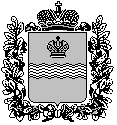 